วิธีการเข้าเว็บไซต์ HFO60เข้าด้วย Chrome 1.เข้าเว็บไซต์ https://hfo60.cfo.in.th/default.aspx 2.จะปรากฏหน้าเว็บไซต์ตามข้างล่าง  ให้คลิกที่ “ขั้นสูง”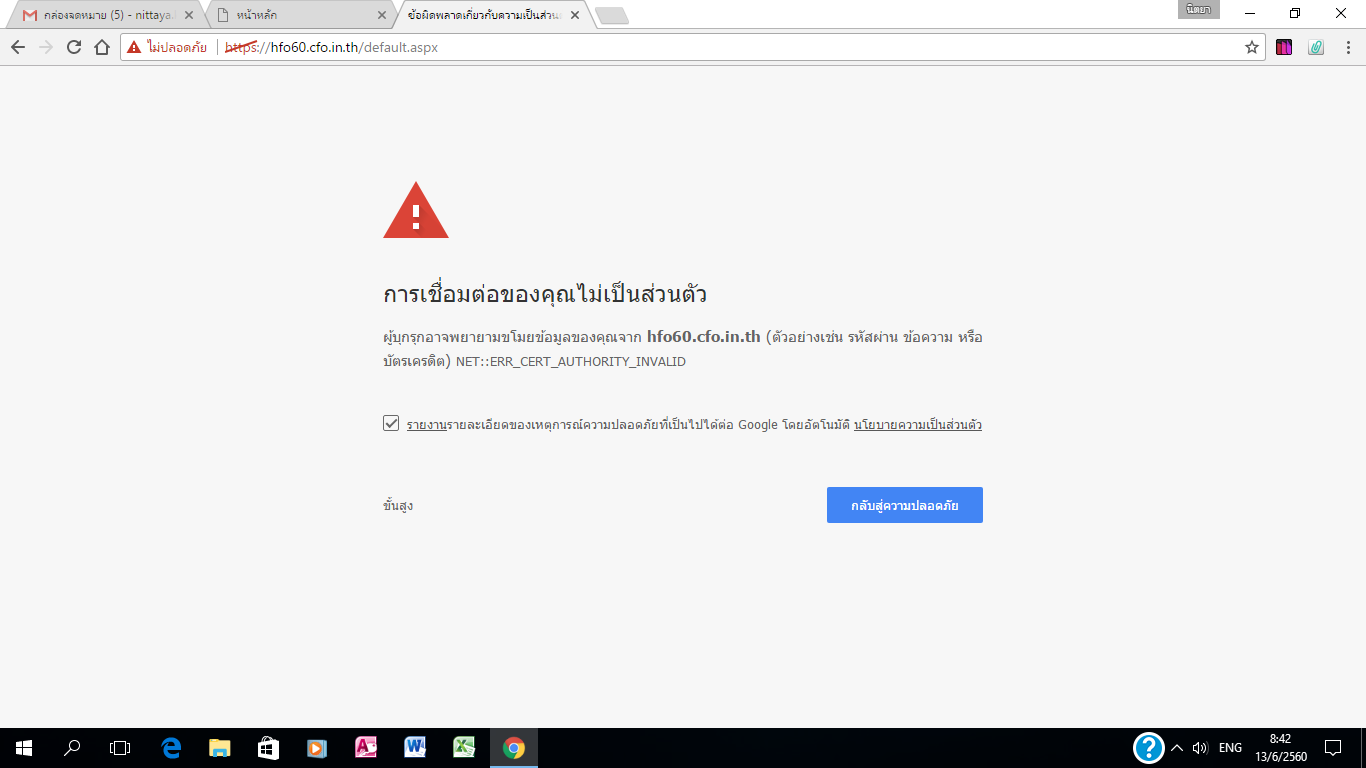 3.จะปรากฏหน้าเว็บไซต์ตามข้างล่าง  ให้คลิก “ไปยัง hfo60.cfo.in.th ” จะสามารถเข้าเว็บไซต์ได้ตามปกติ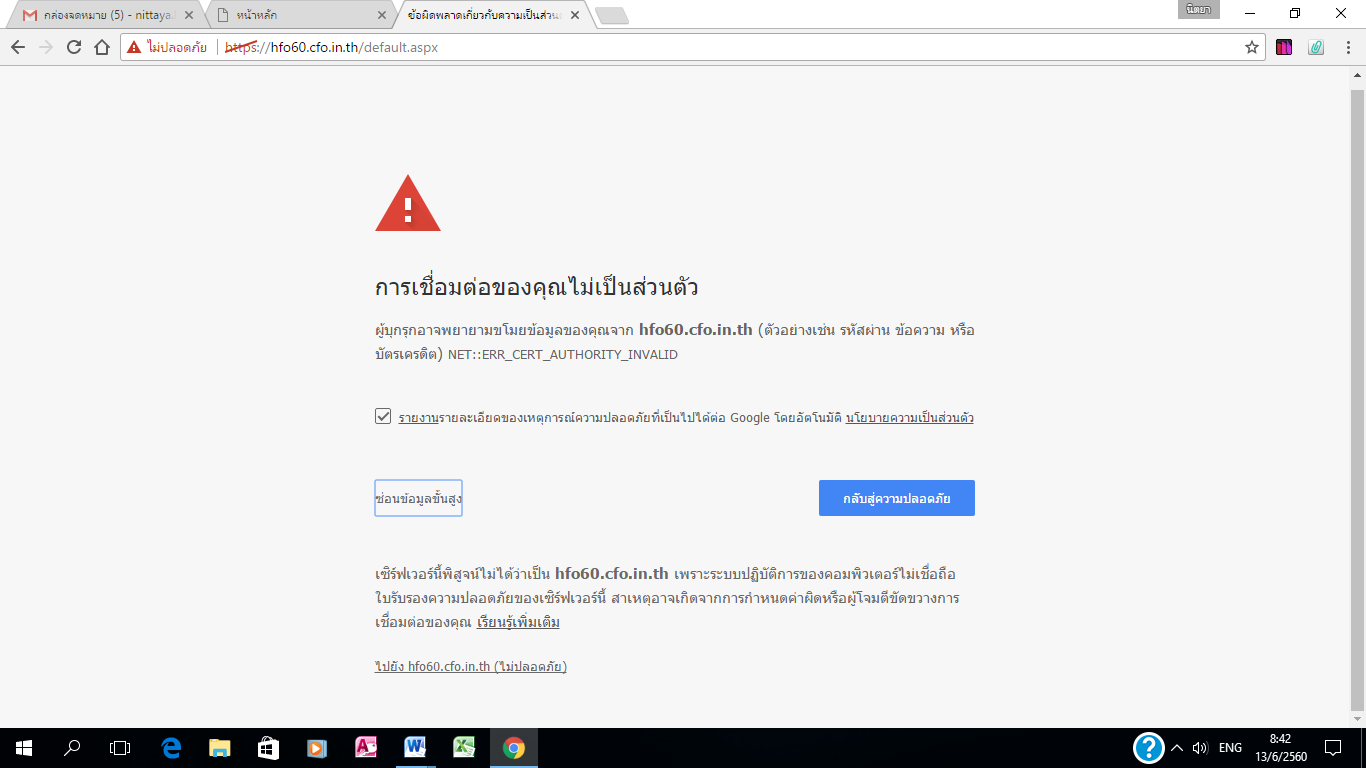 เข้าด้วย Internet Explorer1.เข้าเว็บไซต์ https://hfo60.cfo.in.th/default.aspx2.จะปรากฏหน้าเว็บไซต์ตามข้างล่าง ให้คลิกที่ “Continue to this webpage (not recommended)”จะสามารถเข้าเว็บไซต์ได้ตามปกติ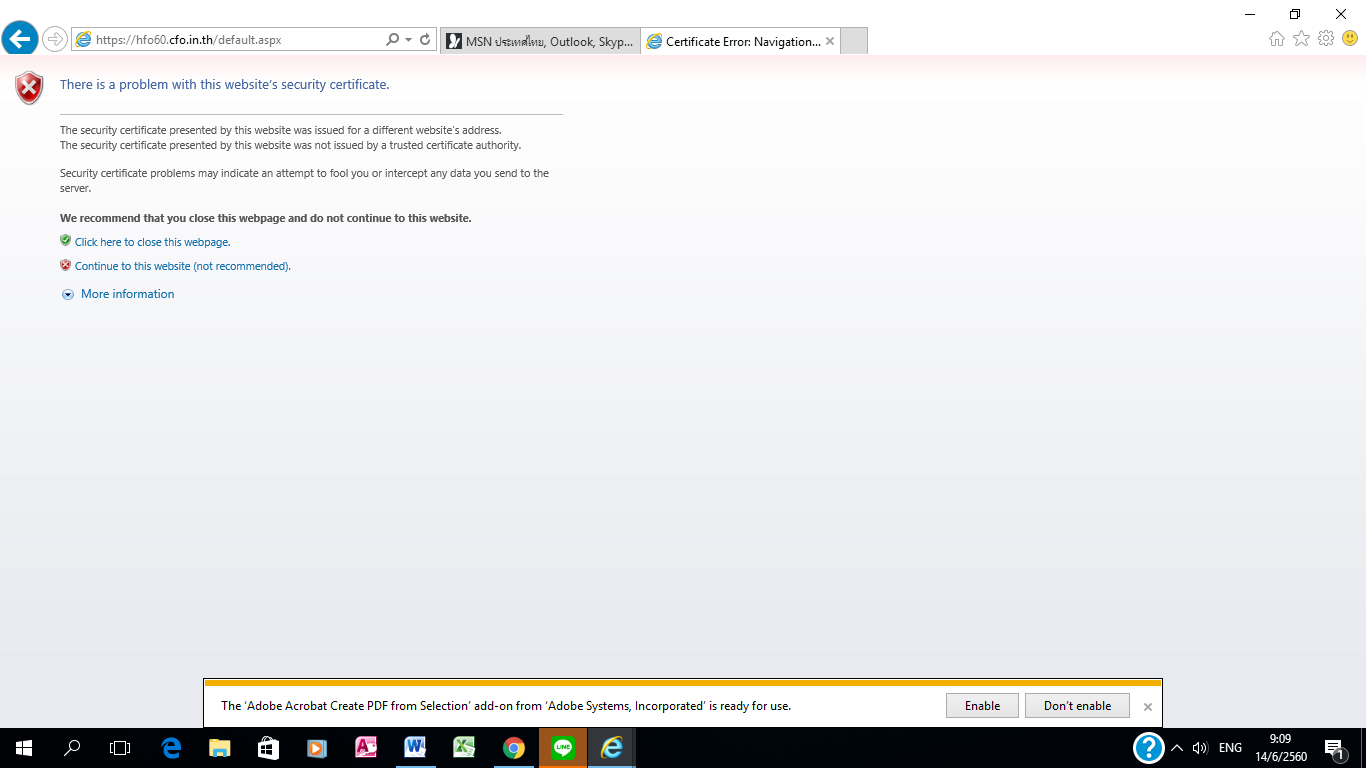 